          LIJEČNIČKA/LJEKARSKA KOMORA HNŽ/K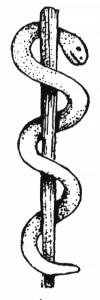 MEDICAL CHAMBER OF HERZEGOVINA – NERETVA KANTON                     88000 MOSTAR, Ul.Dr. BARIŠE SMOLJANA br. 4Broj: 64/11Mostar, 29.09.2011 godina                               SVIM ZDRAVSTVENIM USTANOVAMA HNK/ŽPredmet: POZIV ZA KONGRESUdruženje Otorinolaringologa i cervikofacijalnih hirurga/kirurga  Federacije Bosne i Hercegovine održava od  06.10. 2011 –  08.10.2011 godine III.  Kongres sa međunarodnim učešćem.Kongres će se održati u Konjicu – Garden city hotel & resort, sa početkom u 18:00 sati.Kongres je organizovan u saradnji/suradnji  sa Liječničkom/Ljekarskom Komorom HNŽ/K, a bodovanje je izvršeno prema Pravilniku o stručnom usavršavanju Komore . Svi učesnici će dobiti odgovarajuće certifikate.Molimo vas da dopis dostavite svim odjelima u vašoj ustanovi.                                Za:      Predsjednik Liječničke/Ljekarske Komore HNŽ/K                                                        Prim.dr. Darko Knežević                                                                   Sekretar/tajnik Komore                                                         ____________________                                                                    Dipl.iur. Tanja Klarić  Tel/fax:+387(0)36 319 853   e mail : Predsjednik:  prim.dr. Darko Knežević , mob : 063 311 399Potpredsjednik : mr.sc.med.prim. dr. Braco Hajdarević, mob :  061 142 838Račun kod Raiffeisen Bank d.d. BiH, filijala Mostar  1610200045190070IDB: 4227528550001; Sudski broj : Tt-O-945/06; 2 – 294